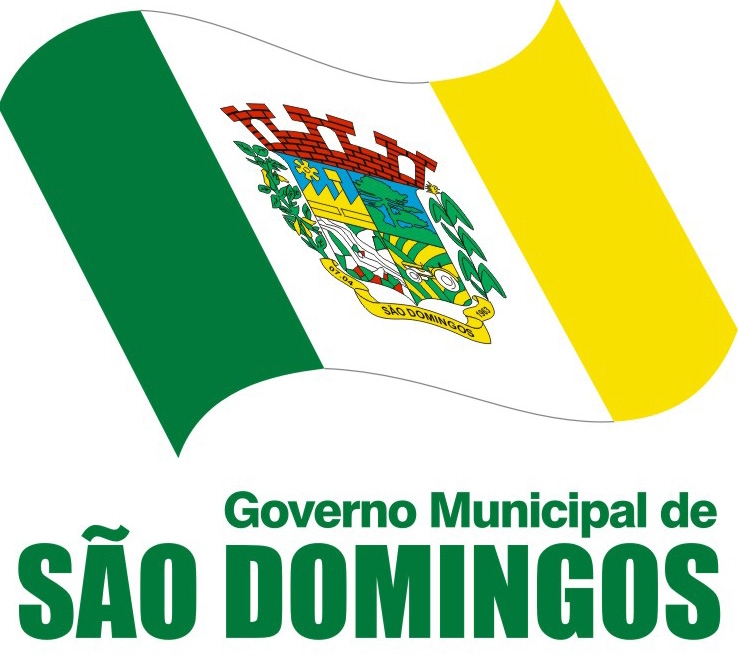 CARGO: PROFESSOR DE ENSINO FUNDAMENTALSÉRIES INICIAISINSTRUÇÕES:O candidato receberá juntamente com o caderno de provas CARTÃO-RESPOSTA,ambos já identificados com seu nome, número de inscrição e cargo pretendido;É dever do candidato conferir seu nome, número de inscrição e cargo se estão corretos e caso contrário alertar o fiscal;A prova terá duração de 3(três) horas, incluído o tempo para preenchimento do CARTÃO-RESPOSTA.Este caderno contém um total de 25 (vinte e cinco) QUESTÕES OBJETIVAS, sendo 05 (cinco) Português, 05 (cinco) matemática, 05 (cinco) Legislaçãoe 10(dez) questões de Conhecimentos Específicos;Cada questão apresenta 4 (quatro) alternativas de resposta e apenas uma resposta correta;O CARTÃO-RESPOSTA não será substituído;Assinale, na prova, a alternativa que você julgar correta e, ao final, transcreva as respostas para o CARTÃO-RESPOSTA, marcando a quadrícula toda sobre a letra correspondente em cada questão, observando a mesma ordem da prova, conforme exemplo a seguir:O candidato deverá apor no CARTAO-RESPOSTA, as suas respostas por questão na ordem de 01 a 25, que será o único documento válido para sua correção e sua assinatura;O CARTÃO-RESPOSTA será utilizado para conferência por leitora óptica para o processamento dos resultados, não podendo conter rasuras e ou marcações incorretas diferentes das contidas no exemplo da alínea “h”;Caso ocorrer rasura, inexistência de marcação da resposta ou for assinalada mais de uma opção por questão no CARTÃO-RESPOSTA, a questão será tida como incorreta.O CARTÃO-RESPOSTA deverá ser assinado na parte de baixo pelo candidato;Não deixe nenhuma questão sem resposta;Não é permitido o uso de calculadora ou qualquer outro aparelho similar;Somente utilize caneta azul ou preta;O caderno de provas eCARTÃO-RESPOSTA deverão ser entregues aos fiscais na saída;O candidato, após o término da prova, poderá destacar a parte abaixo na linha pontilhada e levar somente a anotação do gabarito;Em caso de dúvida, dirija-se ao fiscal de sala.BOA PROVA!---------------------------------------------------------------------------------------------------------------------------------IOPLAN Instituto Oeste de Planejamento & Consultoria Ltda. Processo Seletivo Simplificado-SÃO DOMINGOS Edital 001/2015ANOTAÇÃO DAS RESPOSTAS PARA O CANDIDATOATENÇÃO: Esta parte poderá ser destacada pelo candidato somente após o término da prova.I - PROVA DE PORTUGUÊS – (05 questões)QUESTÃO01. A afirmação “Faça o que eu digo, mas não faça o que eu faço”, presente em música interpretada por Renato e seus Blues Caps, é também um ditado popular bastante usado, cuja correta interpretação indica que: Todos devem fazer o que foi dito e não fazer o que todos fazem. A educação se dá pelo exemplo.É para seguir os ditames do interlocutor, mas não o que ele faz.É um moralismo verdadeiro. QUESTÃO02. Assinale a alternativa que não apresenta palavra composta por prefixo: certeza.benemérito. contrapor. decapitar. QUESTÃO03. Indique a alternativa que não apresente substantivo heterossêmico: gramalápisnascentevioletaQUESTÃO04. Analise as afirmativase assinale a alternativacorreta em relação aos termos em destaque (negrito): Este é o motivo por que estudo. Não sei porque ele faltou. Seu irmão não veio por que?Perdoai por que é importante para viver em paz.QUESTÃO05. Assinale a alternativa que não apresenta concordânciacorreta: Encontrei abertas as janelas e o portão.Perdi a primeira e segunda aulas.Não encontrei nem um nem outro prefeito reeleito. Havia bastante gente na plenária. II - PROVA DE MATEMÁTICA – (05 questões)QUESTÃO 06. Luiz vai investir R$ 9.000,00 em duas aplicações diferentes, uma com 3,5% de rendimento e outra com 6% de rendimento. Ele espera que suas aplicações rendam pelo menos R$ 450,00. Qual o valor mínimo à aplicar com 6% para o rendimento desejado?R$ 3.600,00R$ 5.400,00R$ 4.500,00R$ 6.000,00QUESTÃO 07. Um lojista fez ao seu fornecedor um pedido para compra de celulares com custo de R$ 100,00. E faturou na loja o mesmo produto com um lucro de 100% sobre o preço de custo. Não havendo muita saída, o lojista decide fazer uma promoção e dá desconto de 30% sobre o preço de venda do produto. Desta forma, com a promoção do produto o lojista terá, sobre o preço de custo:Um lucro de 60%Um prejuízo de 40%Um lucro de 40%Um lucro de 20%QUESTÃO 08. João pegou um empréstimo pessoal no valor de R$ 3.000,00 para pagar em duas parcelas anuais, sendo uma 12 meses após o contrato e a outra 24 meses. O juro cobrado pelo banco é simples e de 20% ao ano. Considerando que o valor da primeira parcela paga por João foi de R$ 1.500,00, podemos concluir que a segunda parcela será de:R$ 1.500,00R$ 2.100,00R$ 2.500,00R$ 2.520,00QUESTÃO09. Para revestir um piso de uma sala são necessárias 500 peças iguais de cerâmica na forma de um quadrado. Sabendo que as peças tem 160cm², determine a área da sala:80m²160m²40m²100m²QUESTÃO10. Em um auditório de forma triangular foram organizadas as fileiras das cadeiras para aproveitar melhor o espaço. Sendo que na primeira fileira foram colocadas 18 cadeiras, na segunda 20 cadeiras, na terceira 22 cadeiras e assim sucessivamente. Se for necessário acomodar 200 pessoas, cada qual em uma cadeira, neste mesmo auditório, quantas fileiras serão necessárias:10 fileiras08 fileiras12 fileiras11 fileirasIII - PROVA DE LEGISLAÇÃO – (05 questões)QUESTÃO11. De acordo com o Art. 13 da Lei de Diretrizes e Bases da Educação Nacional, os docentes incumbir-se-ão de: Participar da elaboração da proposta pedagógica do estabelecimento de ensino; Elaborar e cumprir plano de trabalho, segundo a proposta pedagógica do estabelecimento de ensino; Zelar pela aprendizagem dos alunos; Informar pai e mãe sobre a frequência e rendimento dos alunos; Notificar ao Conselho Tutelar a relação dos alunos que apresentem quantidade de faltas acima de 50%.Estão corretas as afirmativas I, II e III. Estão corretas as afirmativas I, II, III e IV. Estão corretas as afirmativas II, III e IV. Todas as afirmativas estão corretas. QUESTÃO12. Preencha corretamente a lacuna, de acordo com o previsto no Art. 19 do Estatuto da Criança e do Adolescente: “Toda criança ou adolescente tem direito a ser criado e educado no seio da sua família e, excepcionalmente, _________________________, assegurada a convivência familiar e comunitária, em ambiente livre da presença de pessoas dependentes de substâncias entorpecentes.”com os avósem orfanatoem família substitutacom pais adotivosQUESTÃO13. De acordo com o previsto no Art. 53 do Estatuto da Criança e do Adolescente: “A criança e o adolescente têm direito à educação, visando ao pleno desenvolvimento de sua pessoa, preparo para o exercício da cidadania e qualificação para o trabalho, assegurando-se-lhes:igualdade de condições para o acesso e permanência na escola.direito de ter ciência do processo pedagógico.direito de ser respeitado por seus educadores.direito de contestar critérios avaliativos, podendo recorrer às instâncias escolares superiores.direito de organização e participação em entidades estudantis.acesso à escola pública e particular próxima de sua residência. Estão corretas as afirmativas I, II, III e V. Estão corretas as afirmativas I, III, IV e VI. Estão corretas as afirmativas I, III, IV e V. Todas as afirmativas estão corretas.QUESTÃO14.Conforme previsto no Art. 24 da Constituição Federal, legislar sobre   educação, cultura, ensino, desporto, ciência, tecnologia, pesquisa, desenvolvimento e inovação, dentre outras matérias, compete concorrentemente: à União e aos Estados. à União, aos Estados, ao Distrito Federal e aos Municípios.aos estados e municípios. à União, aos Estados e ao Distrito Federal.QUESTÃO15. Em relação às previsões constitucionais, assinale “V” para Verdadeiro e “F” para Falso, indicando a alternativa correta: (    ) Compete aos Municípios manter, com a cooperação técnica e financeira da União e do Estado, programas de educação infantil e de ensino fundamental. (    ) O acesso ao ensino obrigatório e gratuito é direito público objetivo.(    ) A educação, direito de todos e dever do Estado e da família, será promovida e incentivada com a colaboração da sociedade, visando ao pleno desenvolvimento da pessoa, seu preparo para o exercício da cidadania e sua qualificação para o trabalho. (    ) O ensino é livre à iniciativa privada, bastando ter autorização e avaliação de qualidade pelo Poder Público. V – V – V – V. V – F – V – V. F – F – V – V. V – F – V – F. IV - PROVA DE CONHECIMENTOS ESPECÍFICOS – (10 questões)QUESTAO 16. Na Alfabetização Matemática das séries iniciais do Ensino Fundamental é importante que os estudantes obtenham conhecimentos acerca de “medidas”. E, através do trabalho com esta temática, espera-se que os alunos sejam capazes de:Compreender a adição, baseada nas idéias de juntar, comparar e acrescentar.Resolver problemas do campo aditivo.Compreender centímetro, metro, quilograma e litro como unidades de medidas.Estabelecer critérios para definir metade e terço.QUESTAO 17. No Ensino da Língua Portuguesa das séries iniciais do Ensino Fundamental, o Professor deve promover situações em que o aluno possa “entrar em contato com o que sabe e o que não sabe sobre a escrita”. De tal forma, o aluno será capaz de:Ler textos memorizados: trava-língua e parlenda. Realizar uma entrevista coletiva. Trocar impressões após a apreciação de uma obra de arte.Trocar opiniões e impressões sobre uma fábula em classe. QUESTAO 18.  No Ensino Fundamental, participação na vida social e em processos inclusivos constitui uma habilidade que pode ser exercitada em sala de aula. Para tanto, o Professor deverá promover ações pedagógicas de modo que o aluno seja impelido a:Aprender a trabalhar em grupos, participando da tomada de decisões coletivas.Desenvolver atitudes de respeito mútuo, inserção comunitária e solidariedade em diferentes situações.Lidar com tempos e espaços escolares.Registrar e apresentar propostas de trabalho com clareza e organização.QUESTAO 19. Considerando a apropriação do sistema de escrita no Ensino Fundamental, grafar palavras com sílabas canônicas (consoante/vogal) e não canônicas (vogal/vogal; consoante/ consoante/vogal; consoante/vogal/vogal) constitui uma capacidade que pode ser corretamente associada à seguinte meta no processo de escolarização:Ampliação do letramento ou dos usos sociais da língua escrita.Ampliação da ﬂuência, da compreensão de gêneros textuais diversos e da utilização de estratégias favoráveis à produção de sentidos.Ampliação das habilidades de interação, escuta e expressão oral, com discernimento de usos adequados dos gêneros orais, em contextos informais e formais.Consolidação da consciência fonológica, da conceitualização da escrita alfabética e expansão de conhecimentos ortográﬁcos.QUESTAO 20. No Ensino Fundamental, ordenar palavras em ordem alfabética e utilizar essa capacidade em situações de uso social da escrita pode expressar um objetivo a ser alcançado pelos alunos. E tal objetivo pode ser corretamente relacionado à seguinte capacidade lingüística:Leitura.Apropriação do sistema de escrita.Escrita.Oralidade.QUESTAO 21.  Nas séries iniciais do Ensino Fundamental, as capacidades cognitivas dos alunos podem ser estimuladas através da interação com sílabas móveis para construção de palavras. Tal atividade possibilita desenvolvimento do seguinte eixo temático:Leitura, oralidade e compreensão de textos.Produção escrita / textual.Desenvolvimento do raciocínio lógico-matemático.Apropriação do sistema de escrita e desenvolvimento da consciência fonológica.QUESTAO 22. No contexto da Tendência Liberal Tecnicista, a aprendizagem pode ser corretamente caracterizada na seguinte alternativa:A aprendizagem é receptiva e mecânica, sem se considerar as características próprias de cada idade.A aprendizagem baseada no desempenho.A aprendizagem é baseada na motivação e na estimulação de problemas.Aprender é modificar as percepções da realidade.QUESTAO 23. Na prática pedagógica de uma escola, é importante que professores e alunos desenvolvem atividades para resolver problemas identificados no entorno da escola. Essa iniciativa pode sinalizar qualidade na educação ofertada. De tal modo, este fato pode ser corretamente associado ao seguinte indicador:Proposta pedagógica definida e conhecida por todos.Planejamento.Contextualização.Variedade das estratégias e dos recursos de ensino-aprendizagem.QUESTAO 24. No processo de aprendizagem, quando uma criança, com muita frequência, usa dedos para contar, tal episódio, guardadas as proporções diagnósticas, pode ser característica de:Dislexia.Distúrbio de leituraDistúrbio de escritaDiscalculia verbal.QUESTAO 25. É importante que o Regimento Escolar preveja ao aluno a perspectiva de ter acesso a todos os conteúdos previstos na Proposta Pedagógica Curricular do estabelecimento de ensino. Assim sendo, no âmbito deste documento, tal medida constitui:Um dever dos professores, da equipe pedagógica e da direção escolar.Um direito dos pais ou responsáveis por alunos matriculados na escola.Um direito do aluno.Uma sanção específica a ser aplicada aos docentes.Exemplo do modo correto de marcação das respostas: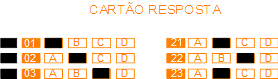 01020304050607080910111213141516171819202122232425262728293031323334353637383940